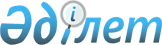 Об утверждении правил управления бесхозяйными отходами, признанными решением суда поступившими в коммунальную собственность на территории Индерского района
					
			Утративший силу
			
			
		
					Решение Индерского районного маслихата Атырауской области от 16 октября 2017 года № 145-VI. Зарегистрировано Департаментом юстиции Атырауской области 26 октября 2017 года № 3979. Утратило силу решением Индерского районного маслихата Атырауской области от 13 августа 2021 года № 42-VІI (вводится в действие по истечении десяти календарных дней после дня его первого официального опубликования)
      Сноска. Утратило силу решением Индерского районного маслихата Атырауской области от 13.08.2021 № 42-VІI (вводится в действие по истечении десяти календарных дней после дня его первого официального опубликования).
      В соответствии со статьей 6 Закона Республики Казахстан от 23 января 2001 года "О местном государственном управлении и самоуправлении в Республике Казахстан", с подпунктом 3) статьи 19-1 Экологического Кодекса Республики Казахстан от 9 января 2007 года, районный маслихат РЕШИЛ:
      1. Утвердить правила управления бесхозяйными отходами, признанными решением суда поступившими в коммунальную собственность на территории Индерского района согласно приложению. 
      2. Контроль за исполнением настоящего решения возложить на постоянную комиссию районного маслихата по вопросам соблюдения законности, депутатской этики, правоохранения и экологии (Ж. Амантурлин).
      3. Настоящее решение вступает в силу со дня государственной регистрации в органах юстиции, вводится в действие по истечении десяти календарных дней после дня его первого официального опубликования.  Правила управления бесхозяйными отходами, признанными решением суда поступившими в коммунальную собственность на территории Индерского района 1. Общие положения
      1. Настоящие правила управления бесхозяйными отходами, признанными решением суда поступившими в коммунальную собственность на территории Индерского района (далее – Правила), разработаны в соответствии с подпунктом 5) статьи 20-1 Экологического Кодекса Республики Казахстан от 9 января 2007 года и определяют порядок управления бесхозяйными отходами, признанными решением суда поступившими в коммунальную собственность (далее – отходы). 
      2. Передача отходов в коммунальную собственность осуществляется на основании судебного решения.
      3. Управление бесхозяйными отходами осуществляется местным исполнительным органом района (далее – местный исполнительный орган).
      4. Для целей управления отходами местным исполнительным органом создается комиссия из представителей заинтересованных структурных подразделении (далее – Комиссия).
      Органом по организации работ по управлению отходами является государственное учреждение "Отдел жилищно-коммунального хозяйства, пассажирского транспорта и автомобильных дорог Индерского района".
      5. Управление бесхозяйными отходами – это деятельность по оценке, учету, дальнейшему использованию, реализации, утилизации и удалению отходов. 2. Порядок управления бесхозяйными отходами, признанными решением суда поступившими в коммунальную собственность
      6. Учет, хранение, оценка и дальнейшее использование отходов осуществляется в соответствии с "Правилами учета, хранения, оценки и дальнейшего использования имущества, обращенного (поступившего) в собственность государства по отдельным основаниям", утвержденными постановлением Правительства Республики Казахстан от 26 июля 2002 года № 833.
      7. Организация работы по безопасной утилизации и удалению невостребованных отходов осуществляется местным исполнительным органом с учетом рекомендаций Комиссии в соответствии с требованиями экологического законодательства Республики Казахстан за счет средств местного бюджета.
      8. Выбор поставщика услуг по утилизации и удалению отходов осуществляется в соответствии с законодательством Республики Казахстан о государственных закупках.
      9. Рекультивация территорий, на которых были размещены отходы, после реализации, утилизации, удаления отходов производится в соответствии с требованиями земельного законодательства Республики Казахстан. 3. Заключительные положения
      10. В процессе обращения с отходами соблюдаются требования, предусмотренные экологическим законодательством Республики Казахстан.
					© 2012. РГП на ПХВ «Институт законодательства и правовой информации Республики Казахстан» Министерства юстиции Республики Казахстан
				
      Председатель внеочередной
ХVІІ сессии районного
маслихата

С. Кулгалиев

      Секретарь районного
маслихата

Б. Сапаров
Приложение к решению Индерского районого маслихата от 16 октября 2017 года № 145-VI